ФОТО 1	ПРИЛОЖЕНИЕ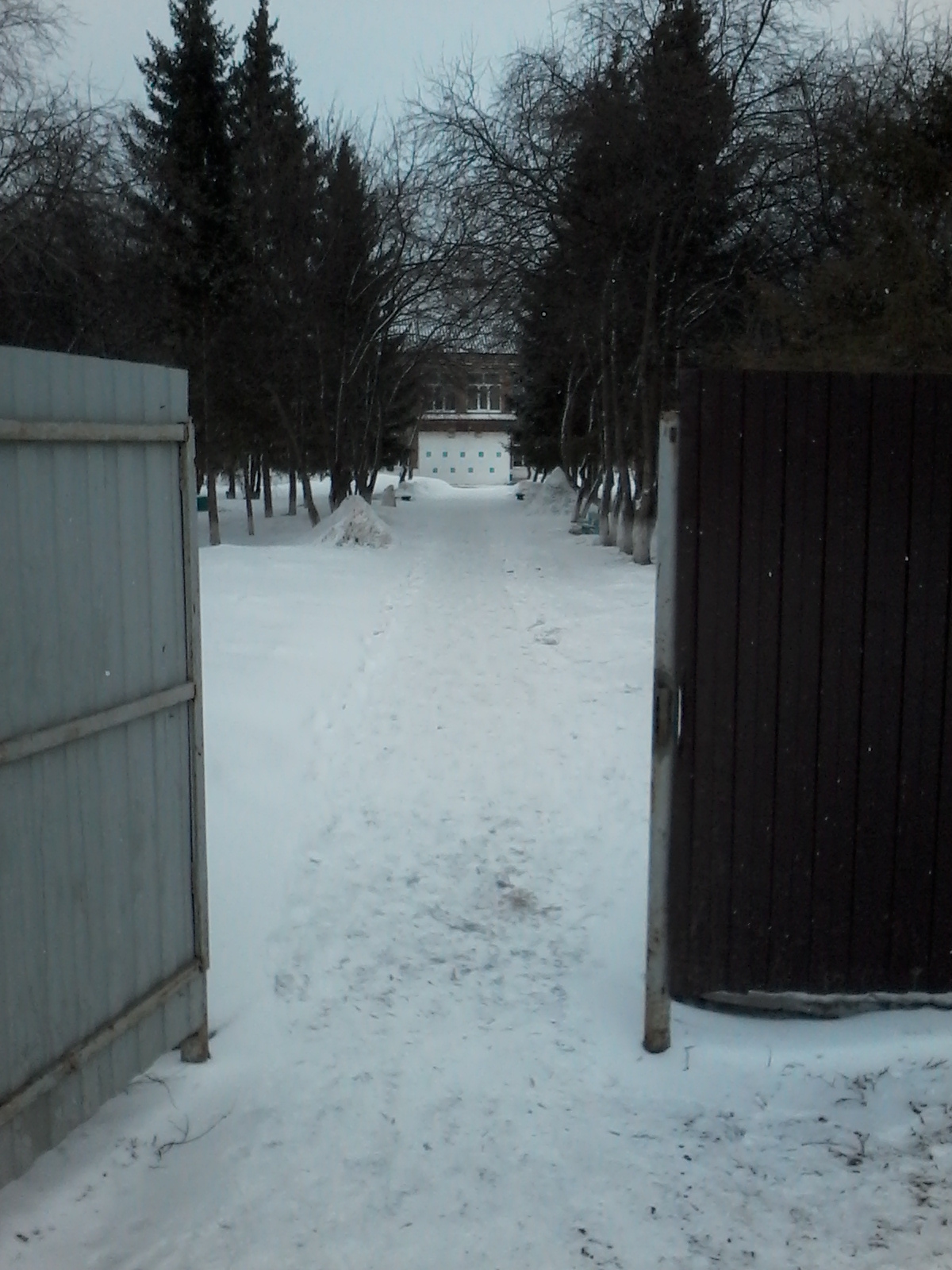 ФОТО 2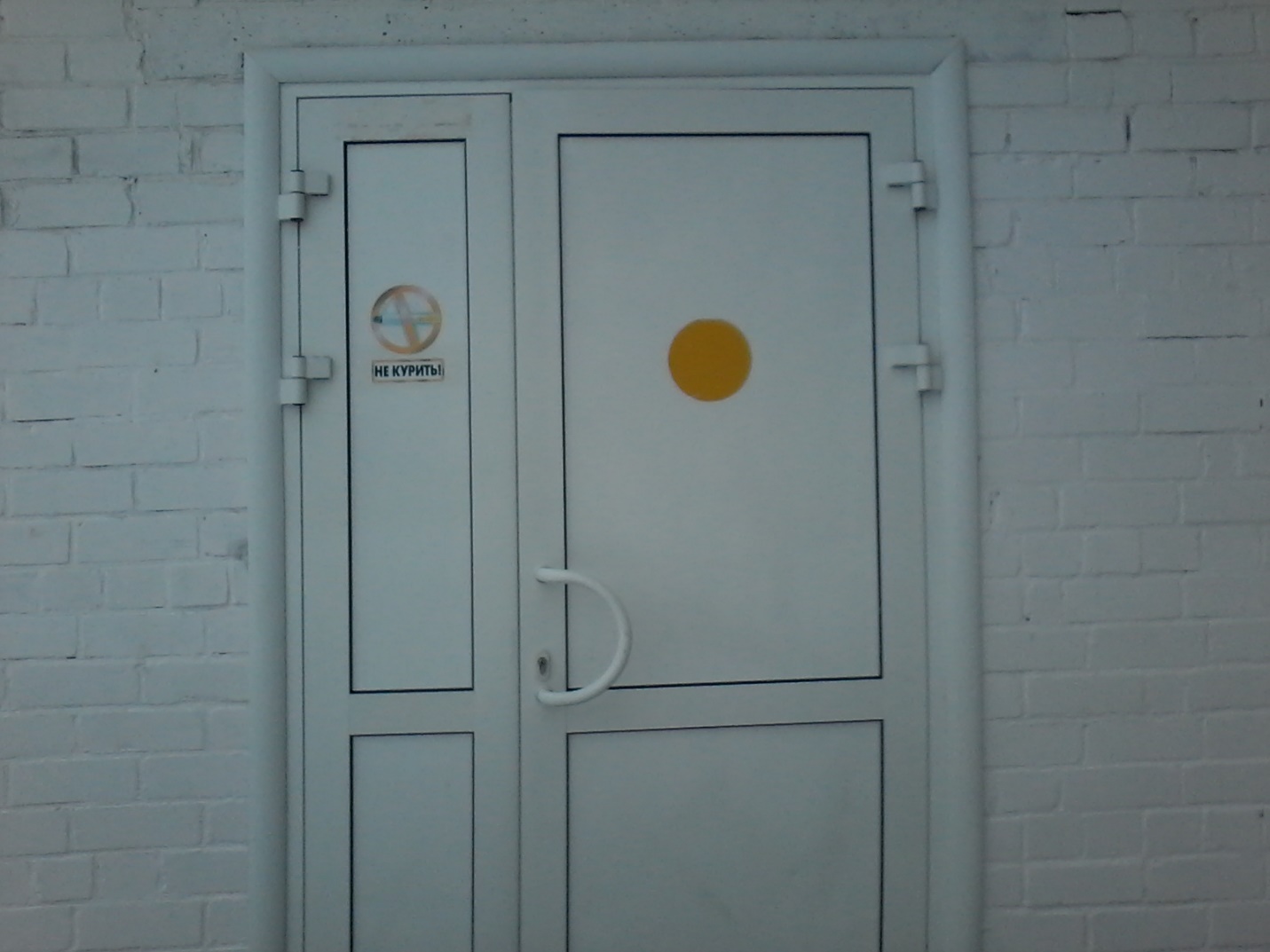 ФОТО 3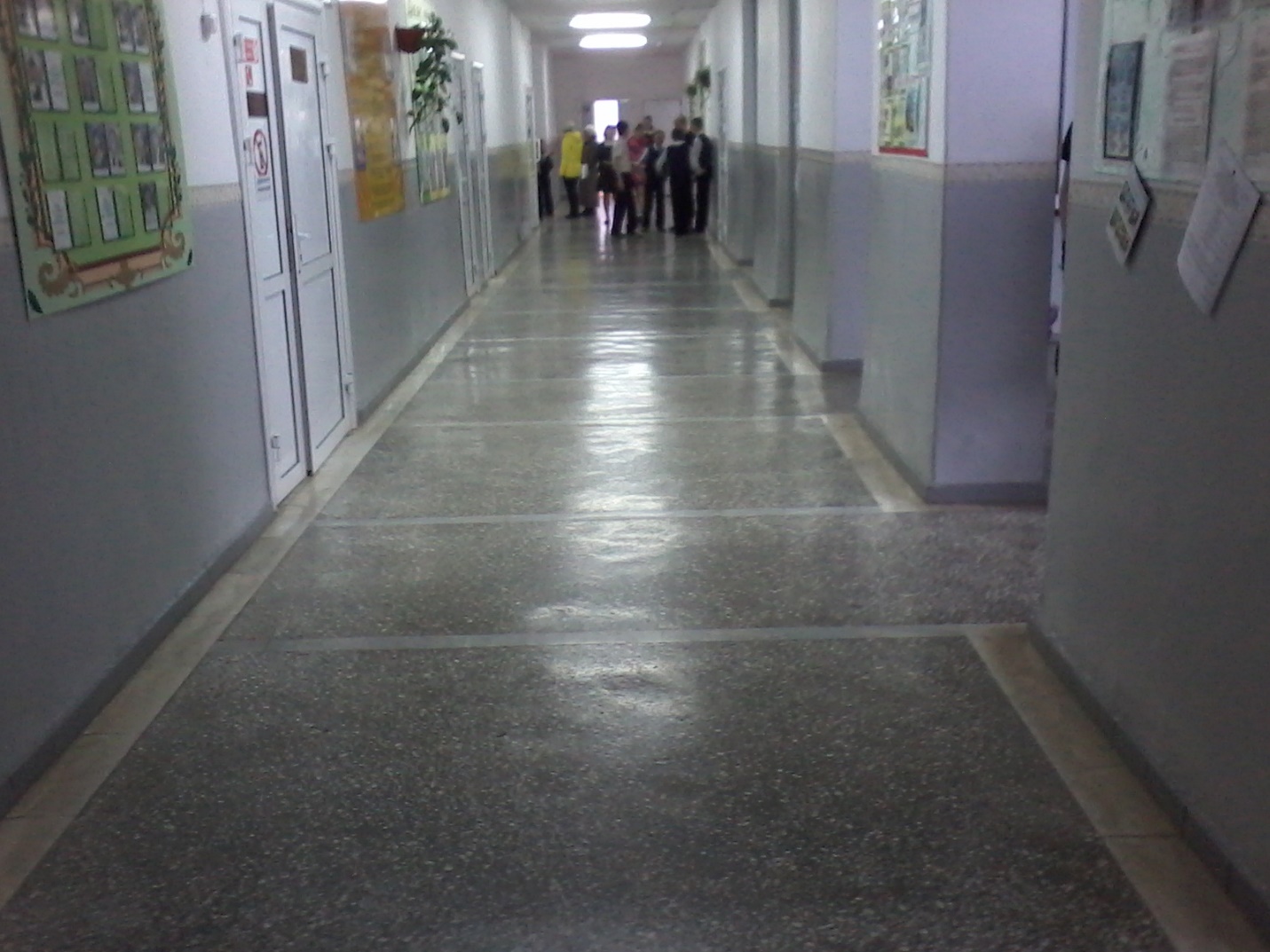 ФОТО 4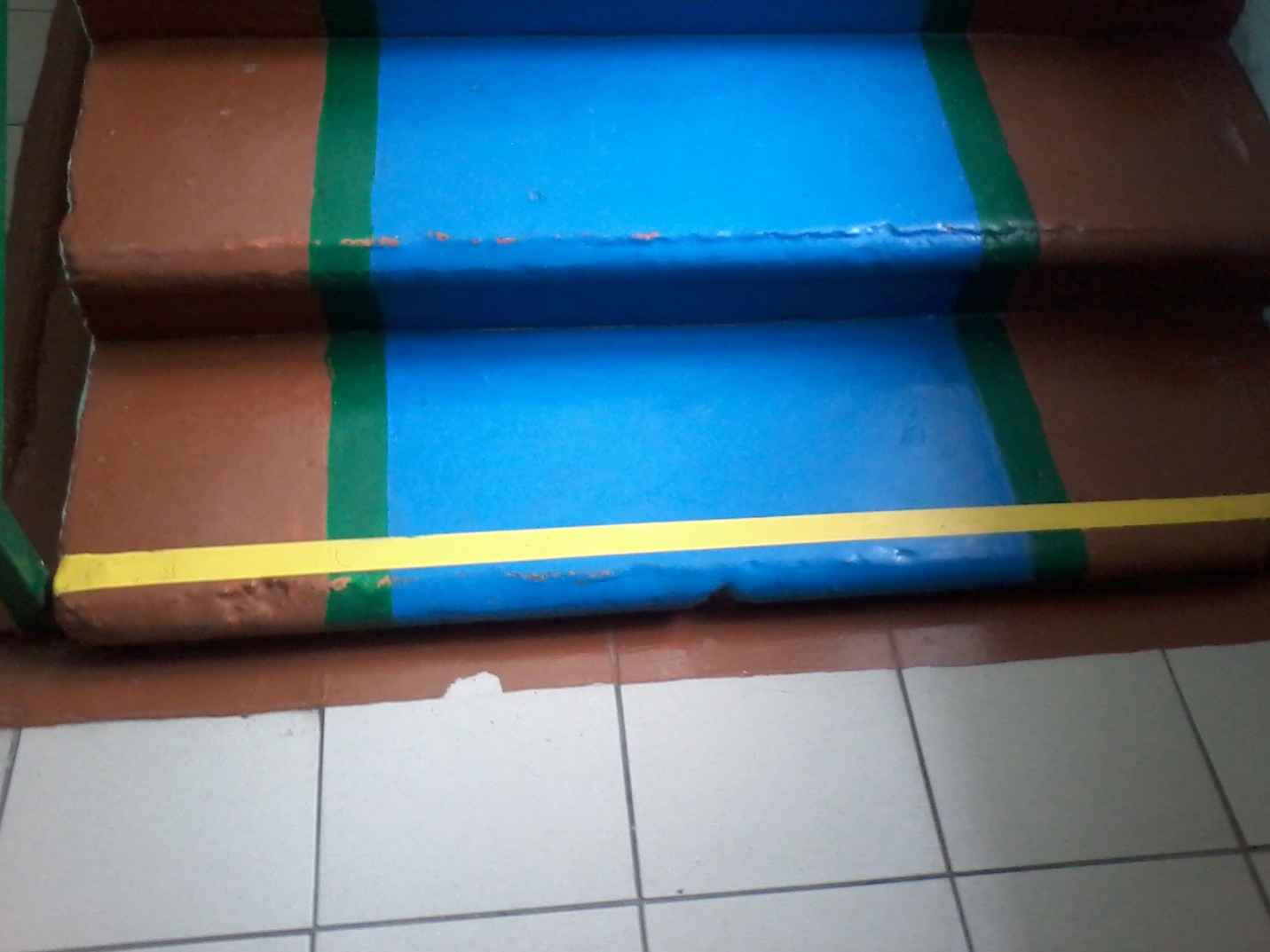 ФОТО 5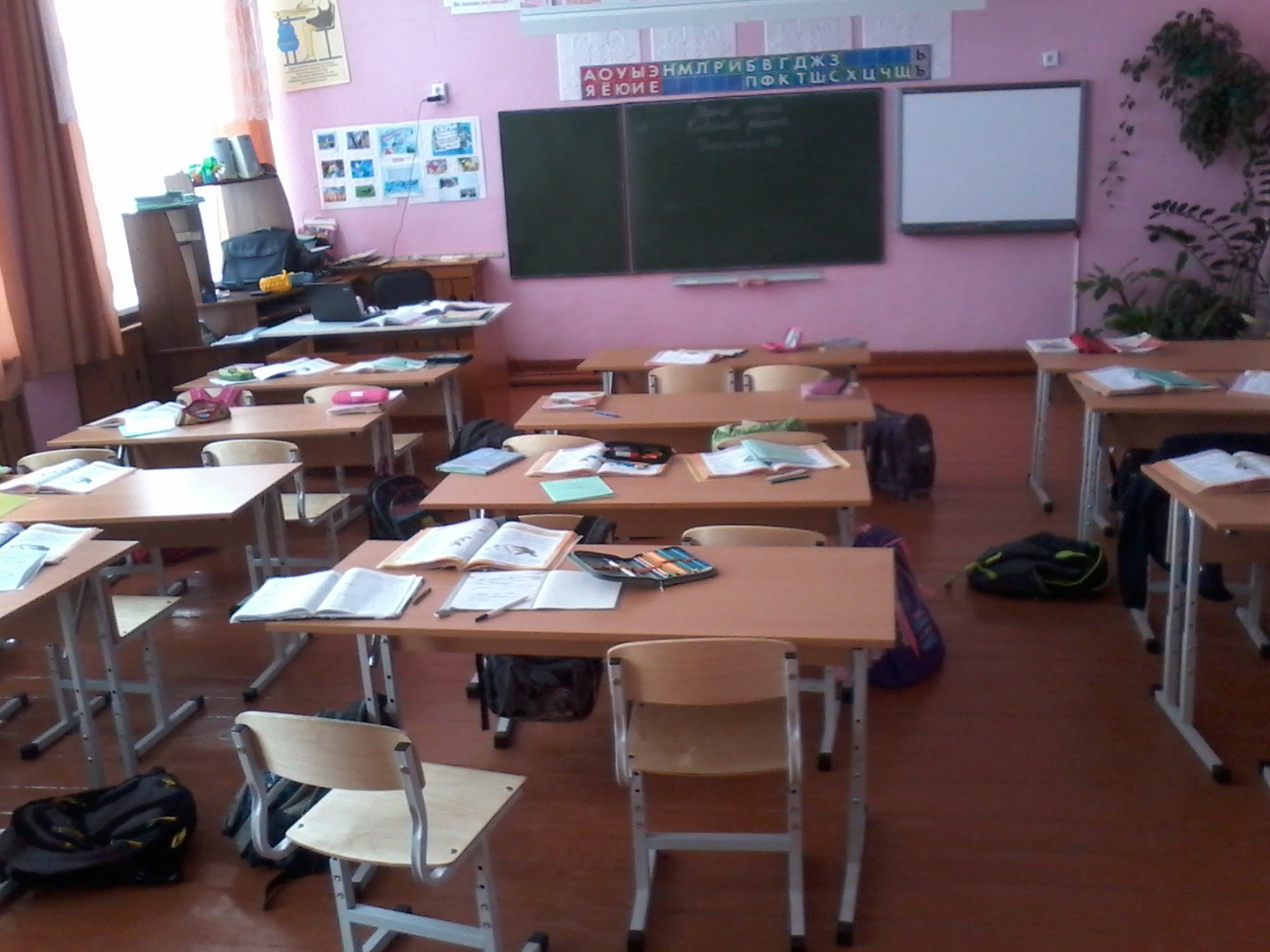 ФОТО 6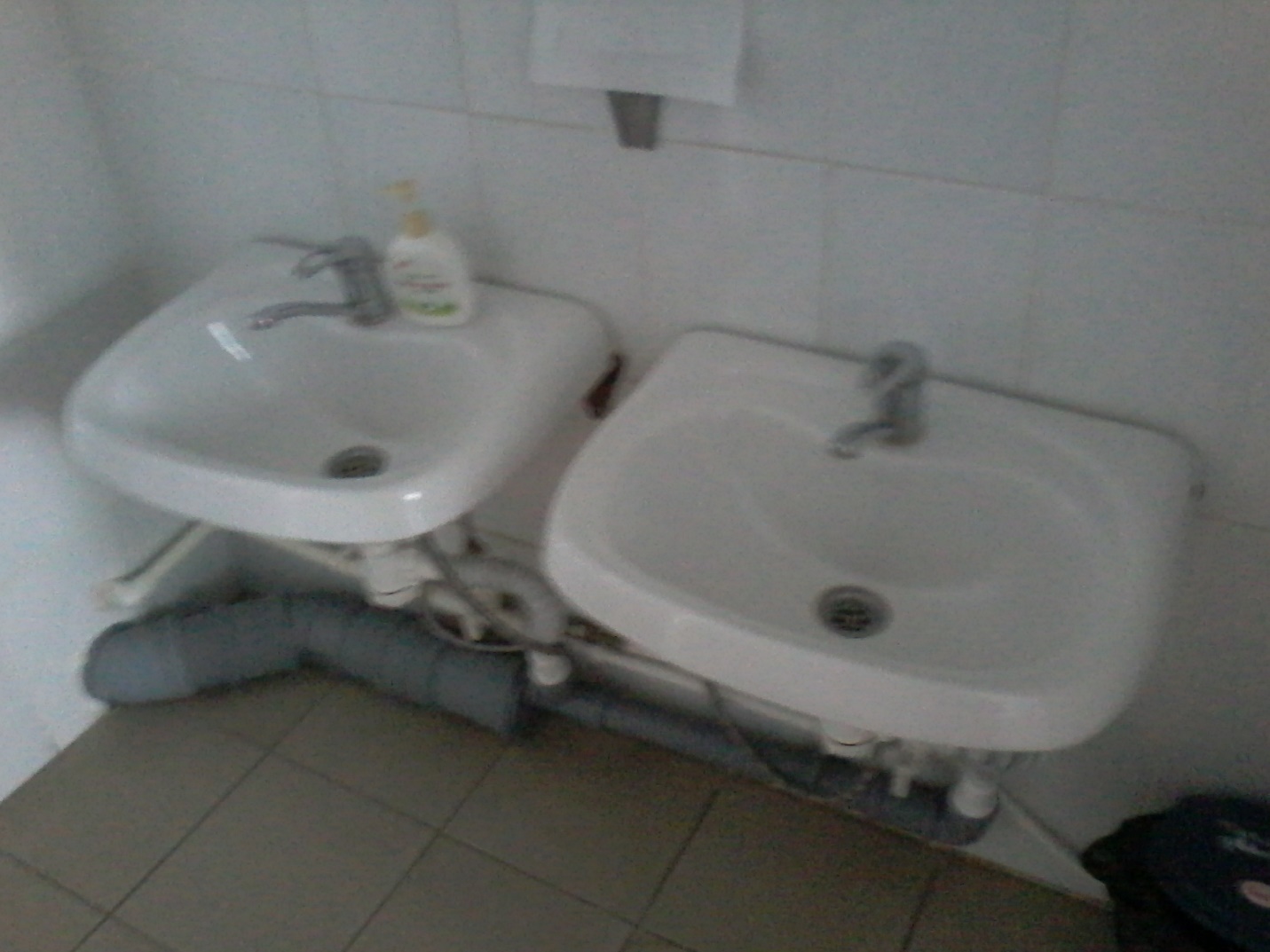 ФОТО 7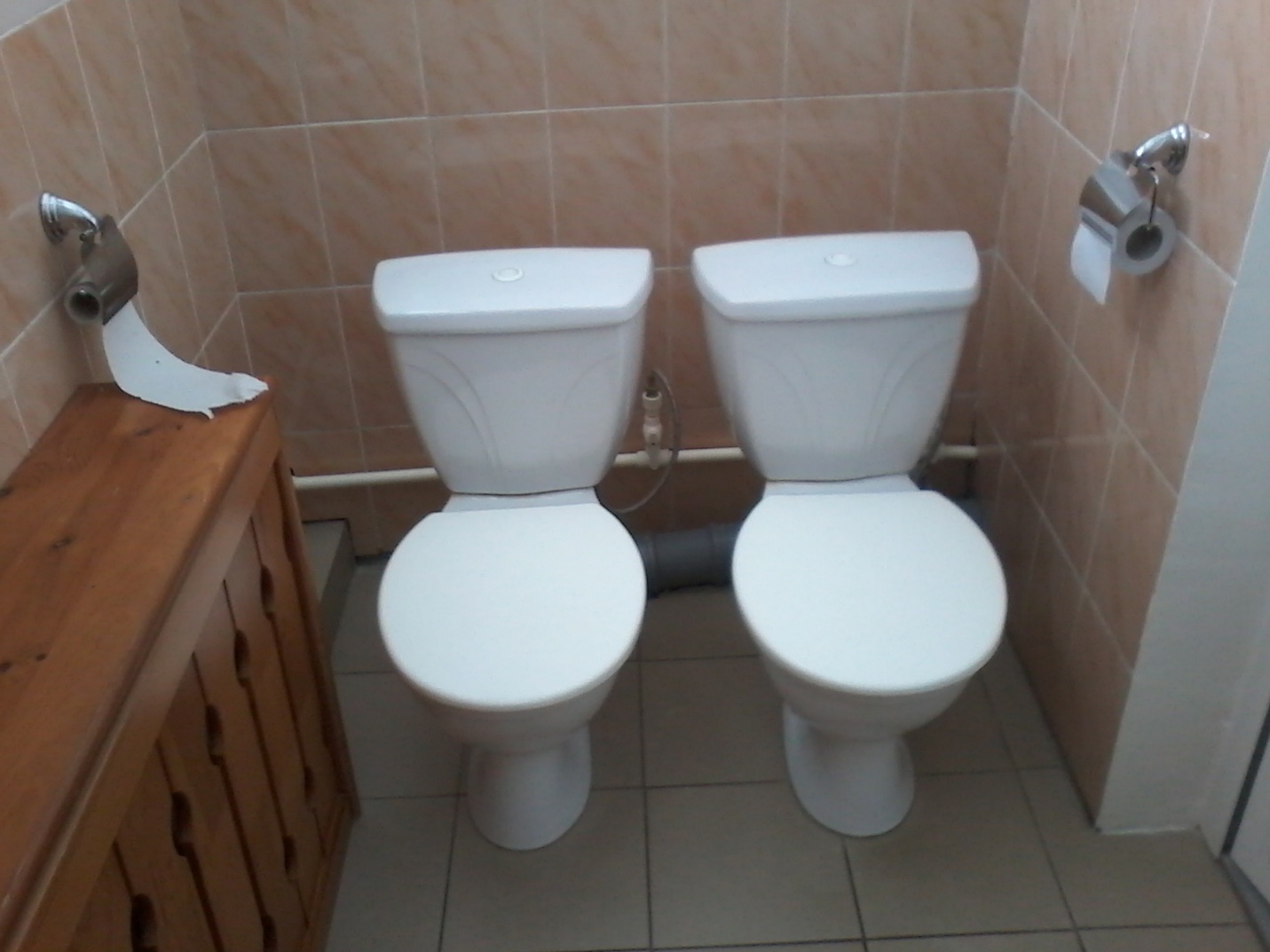 ФОТО 8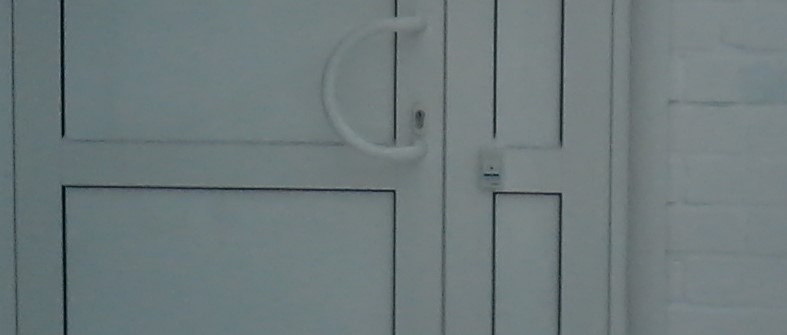 ФОТО 9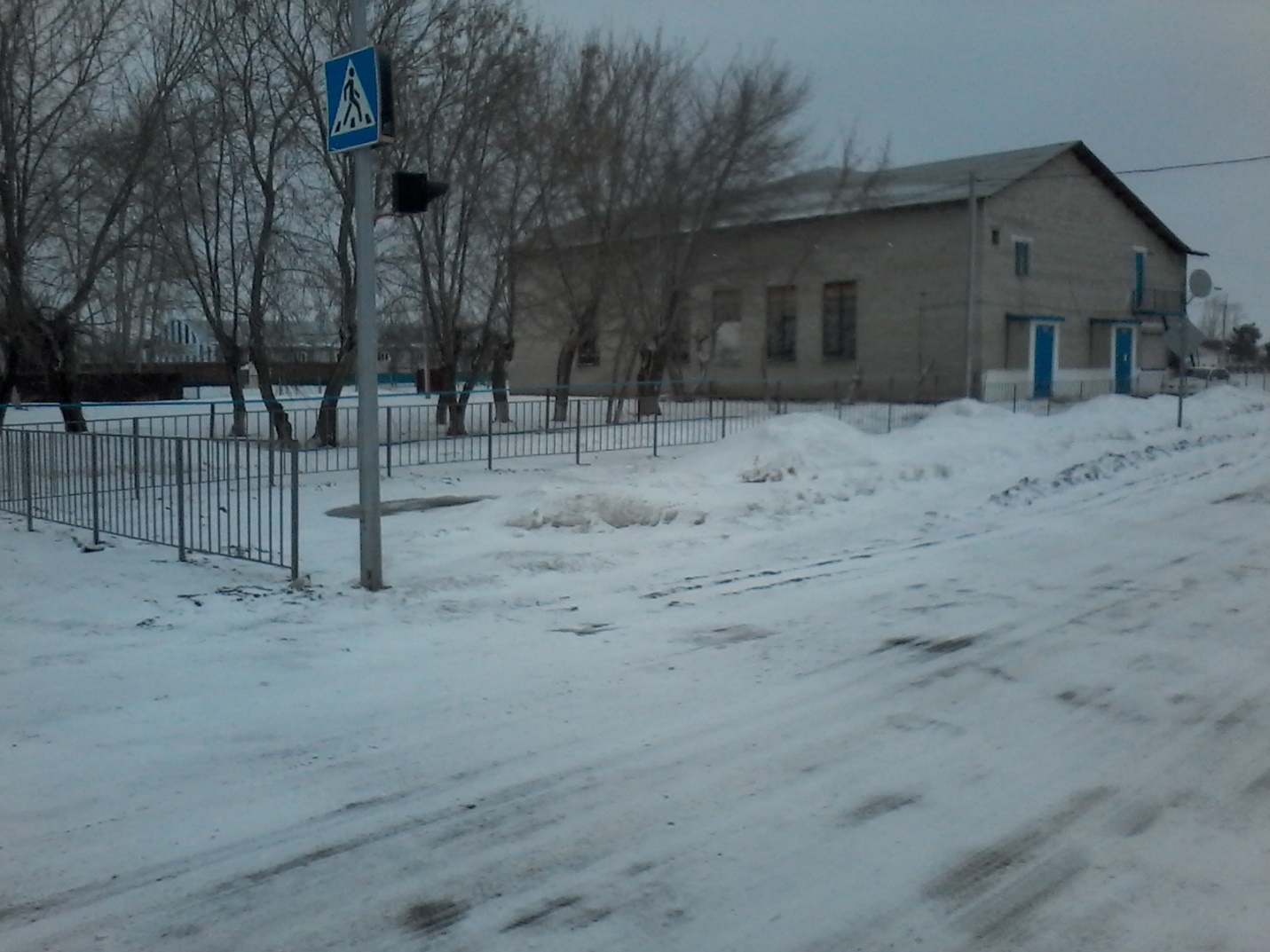 ФОТО 10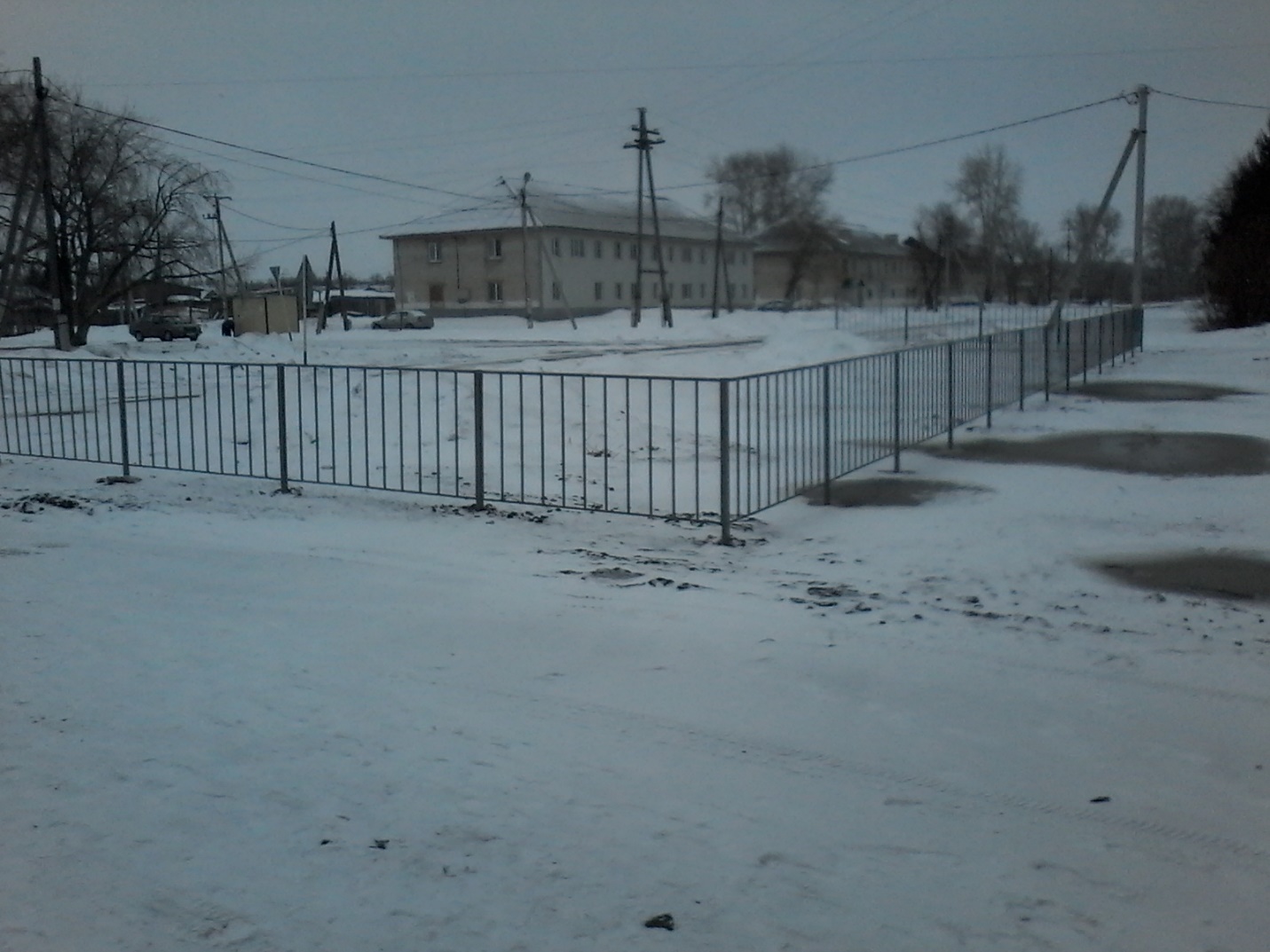 